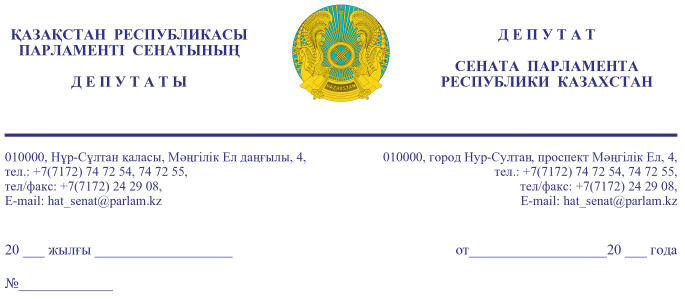 Қазақстан РеспубликасыныңПремьер - МинистріӘ.А. СМАЙЫЛОВҚАҚұрметті Әлихан Асханұлы!Қазақстан Республикасы Парламенті Сенатының негізгі іс - шаралар жоспарына сәйкес ағымдағы жылдың мамыр айында Қаржы және бюджет комитетінің (бұдан әрі-Комитет) мүшелері өңірлердің әлеуметтік-экономикалық дамуындағы теңгерімсіздікті төмендету мақсатында бюджетаралық қатынастарды жетілдіру мәселелері бойынша Жамбыл облысына барды.Аталған іс-шара шеңберінде бюджетаралық қатынастар жүйесін жақсартуға, жекелеген бағыттарды қаржыландыруға, бюджетаралық операцияларды оңтайландыруға және т. б. байланысты мәселелер бойынша ауылдық округтерге шығулар болды.Сондай-ақ, 4-деңгейдегі бюджеттің салық салынатын базасын кеңейту мәселесі аясында, ауылдық округтердегі кәсіпкерлік объектілеріне  шығып,  «Өңірлерді дамыту бағдарламасы» және «Жамбыл облысы халқының табысын арттыру» пилоттық жобасы шеңберінде іске асырылған объектілердің мәселелері қаралды.Аталған сапарлардың қорытындысы бойынша, шешімі өңірдің қаржылық дербестігін кеңейтуге, экономиканың дамуын ынталандыруға және жергілікті бюджеттің кірістерін ұлғайтуға мүмкіндік беретін проблемалық мәселелерді талқылау үшін жергілікті атқарушы органдармен, мемлекеттік кірістер департаменті және Ұлттық экономика министрлігі өкілдерінің қатысуымен кездесу өткізілді.Осы кездесу барысында қатысушылар заңнамалық қамтамасыз етуді, сондай-ақ қолданыстағы заңнамалық актілерге түзетулер енгізуді талап ететін көптеген мәселелерді көтерді, оның ішінде:Бірінші. Әдіснамалық тәсілдер бойынша:облигациялық қарыздар бойынша пайыздық мөлшерлемені өтеу мүмкіндігін қарастыру (пайыздық мөлшерлеме 0,35% - дан 4,25% - ға дейін өсті);республикалық бюджеттік бағдарламалардың әкімшілері республикалық бюджетті жоспарлау және нақтылау кезінде күтпеген шығындарға жатпайтын іс-шараларға, Үкімет резервінен ақша бөлу практикасын алып тастау мақсатында жергілікті бюджеттердің шығыстарын ұлғайтуға әкеп соғатын, НҚА қабылдауға байланысты шығыстарды нысаналы трансферттерде ескерсін;2017-2019, 2020-2022 жылдарға арналған жалпы сипаттағы трансферттерді талдау жүргізу жолымен 2023-2025 жылдарға арналған жалпы сипаттағы трансферттерді есептеу кезінде ескерілмеген шығындар ескерілсін;бюджеттік субвенциялар мониторингі тетігінің күшін жою жөніндегі мәселені қарастыру;2021 жылғы 1 қаңтардан бастап білім беру саласы бойынша шығыстарды ауданнан облыстық деңгейге берудің орындылығын қарастыру;облыстық бюджеттерді бекіту процесін жеңілдету мақсатында ҚР Әділет министрлігінің Өңірлік департаменттері арқылы келісу және тіркеуге жіберу рәсімдерін қысқарту мүмкіндігін қарастыру;Екінші. 4-деңгейдегі бюджет кірістерінің меншікті көздерін кеңейту бойынша:бюджетке 70 пайызды бөлу нормативі бойынша: өндірістермен қоршаған ортаны ластағаны үшін төлемдерді, жер қойнауын пайдаланушылардың өңірдің әлеуметтік-экономикалық дамуына және оның инфрақұрылымын дамытуға аударымдарын, қоршаған ортаны ластағаны үшін айыппұлдар түсімдерін беру.ауылдық округтің учаскелік полицейлері салатын айыппұлды ауылдық округтің бюджетіне беру;алыс шетелден (Ресей, Армения, Грузия, Қырғызстан) келген автокөлік құралдарына ҚР толық ресімделгенге дейін сол жерде уақытша тіркеумен салық салу мүмкіндігін қарастыру; «Мемлекеттік сатып алу туралы» Қазақстан Республикасы Заңының 41-бабына өзгерістер енгізе отырып, аудандық маңызы бар қалалар, ауылдар, кенттер, ауылдық округтер әкімдері аппараттарының мемлекеттік сатып алу тәртібін оңайлату мүмкіндігін қарастырсын.Осылайша, жоғарыда айтылғандарды ескере отырып, қабылданған шараларға, оның ішінде жалпы сипаттағы трансферттерді есептеу әдістемесін өзгертуге қарамастан, бюджетаралық қатынастарды одан әрі жетілдіруді талап ететін белгілі бір кемшіліктер әлі де жалғасуда.Осыған байланысты, құрметті Әлихан Асханұлы, жүргізіліп жатқан бюджетаралық қатынастарды реформалау шеңберінде, сондай – ақ алдағы 2023-2025 жылдарға арналған жалпы сипаттағы трансферттерді қалыптастыруды ескере отырып, жоғарыда көрсетілген ұсыныстарды қарауды және «Қазақстан Республикасының Парламенті және оның депутаттарының мәртебесі туралы» Қазақстан Республикасы Конституциялық Заңының 27-бабына сәйкес осы депутаттық сауалды заңда белгіленген мерзімде қарау жөнінде жазбаша жауап беруді сұраймыз.Құрметпен,				                       							   С. ТРҰМОВ									   С. МӘКЕЖАНОВ   Н. БЕКЕНОВ                                                                                              Ғ. ДҮЙСЕМБАЕВ                                                                                              С. КАРПЛЮК                                                                                              Ж. НҰРҒАЛИЕВ                                                                                              Б. ОРЫНБЕКОВ                                                                                              Б. ШЕЛПЕКОВ                                                                                              Д. МУСИНРезультаты согласования
02.06.2022 14:34:41: Карплюк С. А. (Комитет по финансам и бюджету) - - cогласовано без замечаний
02.06.2022 14:35:11: Дюсембаев Г. И. (Комитет по финансам и бюджету) - - cогласовано без замечаний
02.06.2022 14:35:13: Орынбеков Б. С. (Комитет по финансам и бюджету) - - cогласовано без замечаний
02.06.2022 14:35:55: Макежанов С. А. (Комитет по финансам и бюджету) - - cогласовано без замечаний
02.06.2022 14:37:24: Трумов С. У. (Комитет по финансам и бюджету) - - cогласовано без замечаний
02.06.2022 14:39:09: Чельпеков Б. А. (Комитет по финансам и бюджету) - - cогласовано без замечаний
02.06.2022 14:40:08: Бекенов Н. Ж. (Комитет по финансам и бюджету) - - cогласовано без замечаний
02.06.2022 14:43:56: Нургалиев Ж. М. (Комитет по финансам и бюджету) - - cогласовано без замечаний
02.06.2022 14:49:56: Мусин Д. М. (Комитет по аграрным вопросам, природопользованию и развитию сельских территорий) - - cогласовано без замечаний
02.06.2022 16:38:45: Уакпаев М. С. (Руководство Аппарата Сената) - - cогласовано без замечаний
02.06.2022 17:35:58: Данабеков О. К. (Руководство Аппарата Сената) - - cогласовано без замечаний
02.06.2022 17:40:08: Агиса Б. А. (Общий отдел) - - cогласовано без замечаний
02.06.2022 17:49:28: Тулеуова Б. А. (Отдел по взаимодействию с Комитетом по финансам и бюджету) - - cогласовано без замечаний
Результат подписания
02.06.2022 17:51:22 Ракишева А. Г.. Подписано
№ исх: 16-13-134Д/С   от: 03.06.2022